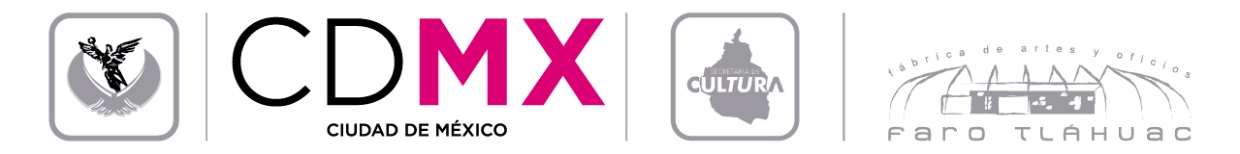 FÁBRICA DE ARTES Y OFICIOS FARO TLÁHUAC Coordinación de Servicios Educativos y Talleres HORARIOS DE TALLERES TRIMESTRE 2017 – II (Del 30 de Mayo al 26 de Agosto)ALUMNOS:TALLERTALLERISTADÍA Y HORAEDADMÍNIMAESPACIODanza Aérea Infantil Intermedio Edwin Cuevas Juárez  Sábado 12:00 – 14:00 hrs.6 añosCarpa1Alvarado Ruiz Diego Alberto H82Atayde Valencia IngridM133Ayala Martínez María Fernanda M124Brijido Pérez MildredM65Cabral Correa Cristal Denise M116Castañeda Chávez Wendy Gabriela M147Castillo Velázquez Aislinn ElizabethM128Correa Sarabia Katherine Itzel M109Correa Sarabia Yeretzy MontserratM1410Guzmán Ramón Evangelinne M611Guzmán Ramos Hilda LyreíM1212Guzmán Salas Daniela M813Hernández Quiroz Fernanda FrydaM1014Huitrón Was-SzaboElizabet DesireéM1015Juárez Cruz Beatriz ElizabethM816Martínez Estrada Keyla M 917Olvera Martínez Brenda EsmeraldaM1118Peñaloza Marín Kenia Lorna M1219Ramírez Martínez Arturo YaohuitzillinH1320Reyes Estrada Valentina M1121Santiago Vázquez Ximena M1322Villataña de Jesús Sophie AmeyaliM9